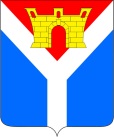 АДМИНИСТРАЦИЯ  УСТЬ-ЛАБИНСКОГО ГОРОДСКОГО ПОСЕЛЕНИЯ  УСТЬ-ЛАБИНСКОГО  РАЙОНА П О С Т А Н О В Л Е Н И Еот 12.01.2021          				                                                       № 10город Усть-ЛабинскОб утверждении Плана мониторинга правоприменениянормативных муниципальных правовых актов администрации             Усть-Лабинского городского поселения Усть-Лабинского района на 2021 год В соответствии с Законом Краснодарского края от 7 ноября 2011 года                     № 2354-КЗ «О мониторинге правоприменения нормативных правовых актов Краснодарского края», в целях проведения мониторинга правоприменения муниципальных нормативных правовых актов, принятых администрацией              Усть-Лабинского городского поселения Усть-Лабинского района, администрация Усть-Лабинского городского поселения Усть-Лабинского района                             п о с т а н о в л я е т:1. Утвердить План мониторинга правоприменения нормативных муниципальных нормативных правовых актов администрации Усть-Лабинского городского поселения Усть-Лабинского района на 2021 год (прилагается).2. Отделу по общим и организационным вопросам администрации            Усть-Лабинского городского поселения Усть-Лабинского района (Владимирова) обеспечить размещение настоящего постановления на официальном сайте администрации Усть-Лабинского городского поселения Усть-Лабинского района в информационно-телекоммуникационной сети «Интернет».3. Контроль за выполнением настоящего постановления оставляю за собой.4. Постановление вступает в силу со дня его подписания.ГлаваУсть-Лабинского городского поселенияУсть-Лабинского района                                                             С.А. ГайнюченкоПЛАНмониторинга правоприменения нормативных муниципальных правовых актов  администрации Усть-Лабинского городского поселения Усть-Лабинского района на 2021 годНачальник юридического отдела администрации Усть-Лабинского городского поселения Усть-Лабинского района                                                                   Д.Л. ГорностаевЛИСТ СОГЛАСОВАНИЯпроекта постановления администрации  Усть-Лабинского городского поселения Усть-Лабинского района от _________________ № ____Об утверждении Плана мониторинга правоприменениянормативных муниципальных правовых актов администрации             Усть-Лабинского городского поселения Усть-Лабинского района на 2021 год Проект внесен:Юридическим отделом администрации Усть-Лабинского городского поселенияУсть-Лабинского района                                             Начальник отдела		               Д.Л. ГорностаевПроект подготовлен:Главный специалист			     М.М. ГригороваПроект согласован:Начальник отдела по общим и организационным вопросам администрации Усть-Лабинского городского поселенияУсть-Лабинского района                                                          М.А. ВладимироваПРИЛОЖЕНИЕУТВЕРЖДЕНпостановлением администрации Усть-Лабинского городского поселения Усть-Лабинского районаот 12.01.2021 № 10№ п/пРеквизиты нормативного муниципального правового акта, подлежащего мониторингуИсполнительВид монито-рингаСрок проведе-ния монито-рингаПостановление администрации Усть-Лабинского городского поселения Усть-Лабинского района от 08.05.2018 года № 323 «Об утверждении административного регламента предоставления администрацией Усть-Лабинского городского поселения Усть-Лабинского района муниципальной услуги «Присвоение, изменение и аннулирование адресов»отдел архитектуры и градостроительства текущий3 квартал 2021 годаПостановление администрации Усть-Лабинского городского поселения Усть-Лабинского района от 17.01.2019 года № 26 «Об утверждении административного регламента предоставления администрацией Усть-Лабинского городского поселения Усть-Лабинского района муниципальной услуги «Предоставление муниципального имущества в аренду или безвозмездное пользование без проведения торгов»отдел по управлению муниципальной собственностью и земельным отношениямтекущий3 квартал 2021 годаПостановление администрации Усть-Лабинского городского поселения Усть-Лабинского района от 15.01.2019 года № 18 «Об утверждении административного регламента предоставления администрацией Усть-Лабинского городского поселения Усть-Лабинского района муниципальной услуги «Предоставление жилого помещения муниципального жилищного фонда по договору социального найма»отдел по управлению муниципальной собственностью и земельным отношениямтекущий3 квартал 2021 годаПостановление администрации Усть-Лабинского городского поселения Усть-Лабинского района от 21.05.2018 года № 361 «Об утверждении административного регламента предоставления администрацией Усть-Лабинского городского поселения Усть-Лабинского района муниципальной услуги «Предоставление разрешения на отклонение от предельных параметров разрешенного строительства, реконструкции объектов капитального строительства»отдел архитектуры и градостроительства текущий3 квартал 2021 годаПостановление администрации Усть-Лабинского городского поселения Усть-Лабинского района от 21.05.2018 года № 362 «Об утверждении административного регламента предоставления администрацией Усть-Лабинского городского поселения Усть-Лабинского района муниципальной услуги «Предоставление разрешения на условно разрешенный вид использования земельного участка или объекта капитального строительства» отдел архитектуры и градостроительства текущий3 квартал 2021 годаПостановление администрации Усть-Лабинского городского поселения Усть-Лабинского района от 15.01.2019 года № 15 «Об утверждении административного регламента предоставления администрацией Усть-Лабинского городского поселения Усть-Лабинского района муниципальной услуги «Предоставление выписки из реестра муниципального имущества»отдел по управлению муниципальной собственностью и земельным отношениямтекущий3 квартал 2021 годаПостановление администрации Усть-Лабинского городского поселения Усть-Лабинского района от 17.01.2019 года № 27 «Об утверждении административного регламента предоставления администрацией Усть-Лабинского городского поселения Усть-Лабинского района муниципальной услуги «Предоставление в порядке приватизации в собственность муниципального имущества Усть-Лабинского городского поселения Усть-Лабинского района»отдел по управлению муниципальной собственностью и земельным отношениямтекущий3 квартал 2021 годаПостановление администрации Усть-Лабинского городского поселения Усть-Лабинского района от 17.01.2019 года № 28 «Об утверждении административного регламента предоставления администрацией Усть-Лабинского городского поселения Усть-Лабинского района муниципальной услуги «Передача бесплатно в собственность граждан Российской Федерации на добровольной основе занимаемых ими жилых помещений в муниципальном жилищном фонде» отдел по управлению муниципальной собственностью и земельным отношениямтекущий3 квартал 2021 годаПостановление администрации Усть-Лабинского городского поселения Усть-Лабинского района от 29.06.2018 года № 482 «Об утверждении административного регламента предоставления администрацией Усть-Лабинского городского поселения Усть-Лабинского района муниципальной услуги «Предоставление права размещения нестационарных торговых объектов»отдел торговли и защиты прав потребителейтекущий3 квартал 2021 годаПостановление администрации Усть-Лабинского городского поселения Усть-Лабинского района от 25.06.2018 года № 473 «Об утверждении административного регламента предоставления администрацией Усть-Лабинского городского поселения Усть-Лабинского района муниципальной услуги «Выдача разрешения на право организации розничного рынка» отдел торговли и защиты прав потребителейтекущий3 квартал 2021 годаПостановление администрации Усть-Лабинского городского поселения Усть-Лабинского района от 13.02.2019 года № 102 «Об утверждении административного регламента предоставления администрацией Усть-Лабинского городского поселения Усть-Лабинского района муниципальной услуги «Выдача порубочного билета»отдел по вопросам жилищно-коммунального хозяйства и благоустройства  текущий3 квартал 2021 годаПостановление администрации Усть-Лабинского городского поселения Усть-Лабинского района от 27.09.2018 года № 785 «Об утверждении административного регламента предоставления администрацией Усть-Лабинского городского поселения Усть-Лабинского района муниципальной услуги «Выдача разрешения (ордера) на размещение строительных материалов, металлического лома и иной продукции»отдел по вопросам жилищно-коммунального хозяйства и благоустройства  текущий3 квартал 2021 годаПостановление администрации Усть-Лабинского городского поселения Усть-Лабинского района от 07.12.2020 года № 889 «Об утверждении административного регламента предоставления администрацией Усть-Лабинского городского поселения Усть-Лабинского района муниципальной услуги «Выдача специального разрешения на движение по автомобильным дорогам местного значения тяжеловесного и (или) крупногабаритного транспортного средства»отдел по вопросам жилищно-коммунального хозяйства и благоустройства  текущий3 квартал 2021 годаПостановление администрации Усть-Лабинского городского поселения Усть-Лабинского района от 25.06.2018 года № 472 «Об утверждении административного регламента предоставления администрацией Усть-Лабинского городского поселения Усть-Лабинского района муниципальной услуги  «Выдача решения об организации и проведении ярмарок»отдел торговли и защиты прав потребителейтекущий3 квартал 2021 годаПостановление администрации Усть-Лабинского городского поселения Усть-Лабинского района от 02.11.2020 г. № 770 «Об утверждении административного регламента предоставления администрацией Усть-Лабинского городского поселения Усть-Лабинского района муниципальной услуги «Прием уведомления о завершении сноса объекта капитального строительства»отдел архитектуры и градостроительстватекущий3 квартал 2021 годаПостановление администрации Усть-Лабинского городского поселения Усть-Лабинского района от 02.11.2020 г. № 771 «Об утверждении административного регламента предоставления администрацией Усть-Лабинского городского поселения Усть-Лабинского района муниципальной услуги «Прием уведомления о планируемом сносе объекта капитального строительства»отдел архитектуры и градостроительстватекущий3 квартал 2021 года17Постановление администрации Усть-Лабинского городского поселения Усть-Лабинского района от 24.07.2018 года № 566 «Об утверждении административного регламента предоставления администрацией Усть-Лабинского городского поселения Усть-Лабинского района муниципальной услуги «Уведомительная регистрация трудового договора с работодателем – физическим лицом, не являющимся индивидуальным предпринимателем»отдел по общим и организационным вопросамтекущий3 квартал 2021 года